ΣΥΛΛΟΓΟΣ ΕΚΠΑΙΔΕΥΤΙΚΩΝ Π. Ε.                    Μαρούσι  18 –  2 – 2019                                                                                                                    ΑΜΑΡΟΥΣΙΟΥ                                                   Αρ. Πρ.: 43Ταχ. Δ/νση: Κηφισίας 211                                            Τ. Κ. 15124 Μαρούσι                                      Τηλ.: 210 8020697                                                                              Πληροφ.: Πολυχρονιάδης Δ. (6945394406)                                                                  Email:syll2grafeio@gmail.com                                      	Δικτυακός τόπος: http//: www.syllogosekpaideutikonpeamarousisou.grΠρος: Τα Μέλη του Συλλόγου μαςΕΚΚΛΗΣΗ ΓΙΑ ΠΡΟΣΦΟΡΑ ΑΙΜΑΤΟΣ Συναδέλφισσες, συνάδελφοιΗ συνταξιούχος συνάδελφός μας (Φυσικής Αγωγής, ΠΕ11) Σιακκά Ανθούλα που υπηρέτησε για αρκετά χρόνια στο 1ο Δημοτικό Σχολείο Νέας Ερυθραίας νοσηλεύεται  στο Γενικό Νοσοκομείο Αγίων Αναργύρων δίνοντας μάχη για τη ζωή της. Χρειάζεται άμεσα αίμα. Όσοι/όσες από τις/τους συναδέλφους μας έχουν τη δυνατότητα να προσφέρουν αίμα καλούνται να το πράξουν δίνοντας την προσφορά ζωής (προσφορά αίματος) σε οποιοδήποτε νοσοκομείο διαθέτει κέντρο αιμοδοσίας (υπέρ Σιακκά Ανθούλας, νοσηλεύεται στο Νοσοκομείο Αγίων Αναργύρων (Αττικής). 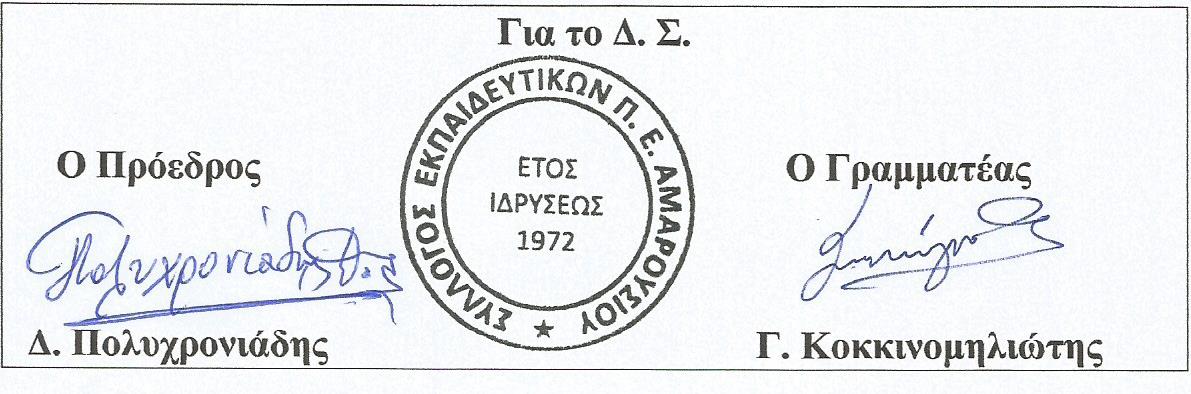 